№ п/пНаименование товара, работ, услугЕд. изм.Кол-воТехнические, функциональные характеристикиТехнические, функциональные характеристики№ п/пНаименование товара, работ, услугЕд. изм.Кол-воПоказатель (наименование комплектующего, технического параметра и т.п.)Описание, значение1.МФ-1.16Детская песочница "Куличики"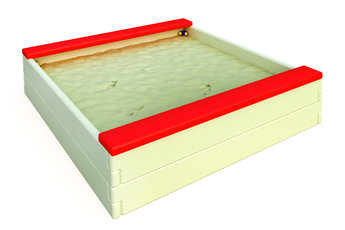 шт.1Длина  (мм)1400(± 10мм)1.МФ-1.16Детская песочница "Куличики"шт.1Ширина  (мм)1400(± 10мм)1.МФ-1.16Детская песочница "Куличики"шт.1Высота  (мм)320(± 10мм)1.МФ-1.16Детская песочница "Куличики"шт.1Площадь зоны безопасности, м2Не менее 5,6м21.МФ-1.16Детская песочница "Куличики"шт.1Применяемые материалы Применяемые материалы 1.МФ-1.16Детская песочница "Куличики"шт.1ОписаниеПесочница предназначена для игры с песком и  песочными изделиями детей в возрасте от 2 до 7 лет.   Конструкция песочницы включает в себя следующие элементы:1.МФ-1.16Детская песочница "Куличики"шт.1ПесочницаПесочница квадратной формы из сухой строганной доски 40х140 мм. в сечении, длина досок 1400 мм - 8 шт. Борта песочницы собираются между собой при помощи специальных вырезов в доске. В углах песочницы предусмотрены закладные детали, изготовленные из равнополочного уголка 32х4 ГОСТ 8509-93.1.МФ-1.16Детская песочница "Куличики"шт.1СкамейкиВ верхней части песочницы с двух сторон расположены деревянные панели выполняющие функцию детской скамейки изготовленные из сухой строганной доски хвойных пород 40х140 мм в сечении.1.МФ-1.16Детская песочница "Куличики"шт.1МатериалыОцинкованный крепеж; двухкомпонентная краска для деревянных элементов; брус хвойных пород. Вся конструкция  должна  иметь  скругленные    безопасные углы и края. Все деревянные элементы песочницы должны быть окрашены двухкомпонентными, профессиональными  красками яркими цветов. Крепежные элементы песочницы должны быть оцинкованы и закрыты  пластиковыми заглушками. Закладные элементы окрашены полимерным порошковым покрытием. При монтаже песочницы закладные уголки вбиваются в грунт на 400мм.Требования к оборудованиюЭлементы игровых комплексов (сегменты труб, лотки, горки, лазы) выдерживают точечную нагрузку не менее 60 кг/дм2. Все материалы сохраняют свои характеристики в диапазоне температур от -65С до + 65С. Все детали, узлы и модули игрового оборудования обеспечивают максимальную безопасность конструкций, и являться травмобезопасными для детей и взрослых. Детское оборудование не допускает застревания тела, частей тела или одежды. Подвижные и неподвижные элементы оборудования: не образовывают сдавливающих или режущих поверхностей. Используемые материалы должны быть новыми, т.е. ранее не использованными, не бывшими в эксплуатации и не демонтированными с другого объекта.Схема установки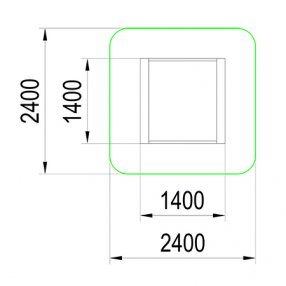 